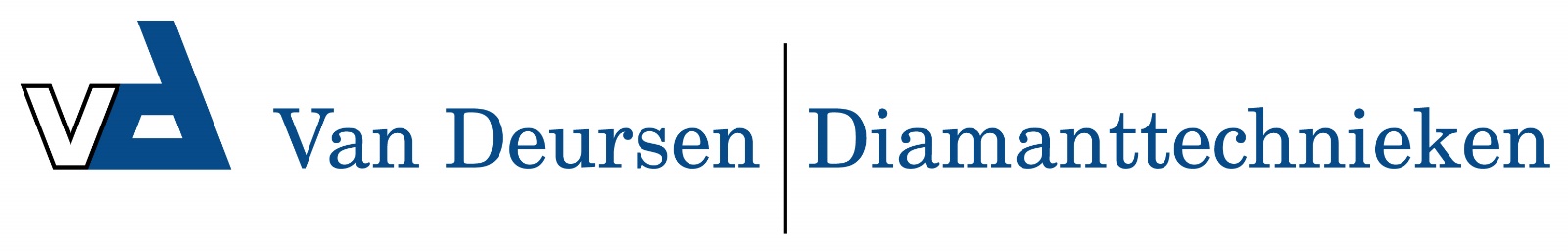 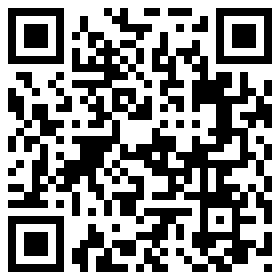 13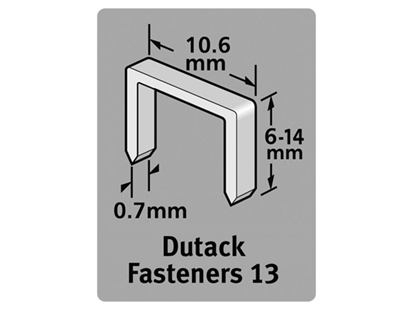 Geschikt voor gebruik in:
DutackPro handtacker 815Artikelnummerlengtemateriaalinhoudvoordeelverpakking50110016 mmverzinkt1000650110028 mmverzinkt10006501100310 mmverzinkt10006